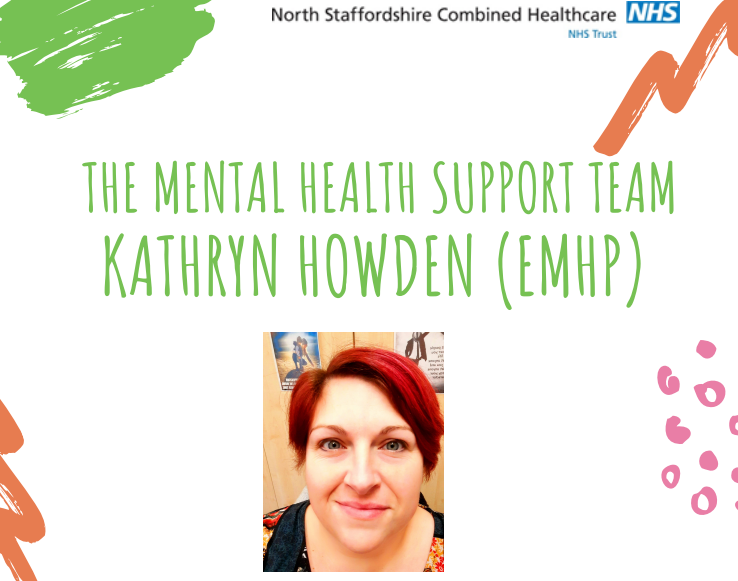 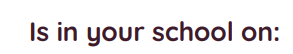 Thursdays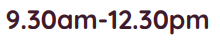 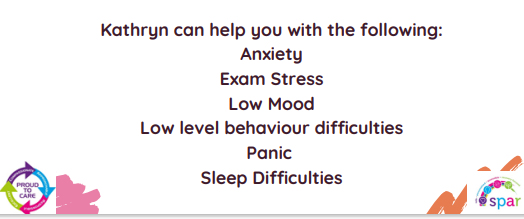 